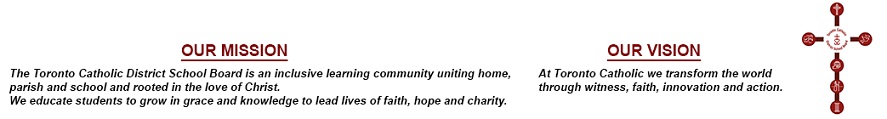 MINUTES OF THE REGULAR MEETING OF THECORPORATE SERVICES, STRATEGIC PLANNING AND PROPERTY COMMITTEEPUBLIC SESSION                                                                                                                                                                                                                                                                                                                                                                                                                                                                                                                                                                                                                                                                                                                                                                                                                                                                                                                                                                                                                                                                                                                                                                                                                                                                                                                                                                                                                                                HELD MAY 9, 2019Trustees:		N. Crawford, ChairN. Di Pasquale, Vice Chair			F. D’Amico 			M. de DomenicoM. Del Grande			D. Di GiorgioI. Li PretiT. Lubinski			J. MartinoM. Rizzo			G. TanuanStaff:                     R. McGuckin                               D. KoenigL. Noronha                                A. Della Mora                                          S. Camacho                             	P. De CockD. Friesen			M. Loberto			S. VlahosS. Harris, Recording Secretary                            	S. Tomaz, Assistant Recording SecretaryExternal Guest:	A. Robertson, Parliamentarian4.	Roll Call and Apologies	An apology was received from Trustee Kennedy.5.	Approval of the AgendaMOVED by Trustee Di Pasquale, seconded by Trustee Del Grande, that the Agenda, as amended to include the Addendum and to add Item 17a) Inquiry from Trustee Rizzo regarding Playground Forms, be approved.Results of the Vote taken, as follows:In favour					OpposedTrustees  Crawford	              D’Amico	              Del Grande		    Di Giorgio                  Di Pasquale                 Li Preti    Lubinski	              Martino              Rizzo	              TanuanThe Motion was declaredCARRIED6.	Report from Private SessionMOVED by Trustee Di Pasquale, seconded by Trustee Martino, that the matters discussed in PRIVATE Session, regarding the approval of Minutes of April 11, 2019 meeting, verbal updates from external Legal Counsel and the Director of Education concerning litigation and labour relations matters respectively, be approved:Results of the Vote taken, as follows:In favour					OpposedTrustees  Crawford	              D’Amico	              Del Grande		    Di Giorgio                  Di Pasquale                 Li Preti    Lubinski	              Martino              Rizzo	              TanuanThe Motion was declaredCARRIED7.	Declarations of Interest	Trustees Del Grande and Kennedy declared an interest in PRIVATE Session regarding a labour and budget matter. There were none in DOUBLE PRIVATE Session.Trustee Del Grande declared an interest in Items 15d) 2019-20 Budget Impacts and Grants for Student Needs Announcement – Overall and Instructional Related, and 15e) 2019-20 Budget Impacts and Grants for Student Needs Announcement – Non-Instructional Related as he has a family member who is an employee of this Board. Trustee Del Grande indicated that he would neither vote nor participate in the discussions regarding the Items.8.	Approval and Signing of the Minutes of the Meeting MOVED by Trustee Di Pasquale, seconded by Trustee Tanuan, that the Minutes of the Regular Meeting held April 11, 2019 for PUBLIC Session be approved.Results of the Vote taken, as follows:In favour					OpposedTrustees  Crawford	              D’Amico	              Del Grande		    Di Giorgio                  Di Pasquale                 Li Preti    Lubinski	              Martino              Rizzo	              TanuanThe Motion was declaredCARRIED	Trustee de Domenico joined the horseshoe at 7:24 pm.9.	Delegations		MOVED by Trustee Tanuan, seconded by Trustee Lubinski, that Item 9a) be adopted as follows:9a)	Heather Farragher regarding the Necessity of Continued Funding for Library Learning Commons and Teacher-Librarians	received.Results of the Vote taken, as follows:In favour					OpposedTrustees  Crawford	              D’Amico	              de Domenico              Del Grande		    Di Giorgio                  Di Pasquale                 Li Preti    Lubinski	              Martino              Rizzo	              TanuanThe Motion was declaredCARRIEDMOVED by Trustee Di Pasquale, seconded by Trustee Lubinski, that Item 9b) be adopted as follows:9b)	Sophia Barcellona regarding Future Success of Students from 5th Block received and referred to staff.Results of the Vote taken, as follows:In favour					OpposedTrustees  Crawford	              D’Amico	              de Domenico              Del Grande		    Di Giorgio                  Di Pasquale                 Li Preti    Lubinski	              Martino              Rizzo	              TanuanThe Motion was declaredCARRIEDMOVED by Trustee Rizzo, seconded by Trustee Lubinski, that Item 9c) be adopted as follows:9c)	Domenico Paglia, representative for CUPE Local 3155 International Language, regarding 2019-20 Budget Impacts and Grants for Student Needs	 received and referred to staff.Results of the Vote taken, as follows:In favour					OpposedTrustees  Crawford	              D’Amico	              de Domenico              Del Grande		    Di Giorgio                  Di Pasquale                 Li Preti    Lubinski	              Martino              Rizzo	              TanuanThe Motion was declaredCARRIED	Trustee de Domenico left the horseshoe at 7:45 pm.MOVED by Trustee Del Grande, seconded by Trustee Di Pasquale, that Item 9d) be adopted as follows:9d)	Tizziana Bruni regarding 5th Block at St. Nicholas Catholic School received and referred to staff.Results of the Vote taken, as follows:In favour					OpposedTrustees  Crawford	              D’Amico	              Del Grande		    Di Giorgio                  Di Pasquale                 Li Preti    Lubinski	              Martino              Rizzo	              TanuanThe Motion was declaredCARRIEDMOVED by Trustee D’Amico, seconded by Trustee Di Pasquale, that Item 9e) be adopted as follows:9e)	Veronica Furtado, Co-Chair of the CSPC for St. Paul VI Catholic School, regarding Support of Funding for 5th Block Program received and referred to staff.Results of the Vote taken, as follows:In favour					OpposedTrustees  Crawford	              D’Amico	              Del Grande		    Di Giorgio                  Di Pasquale                 Li Preti    Lubinski	              Martino              Rizzo	              TanuanThe Motion was declaredCARRIEDMOVED by Trustee D’Amico, seconded by Trustee Tanuan, that Item 9f) be adopted as follows:9f)	Helena Olviedo regarding Save the 5th Block program received and referred to staff.Results of the Vote taken, as follows:In favour					OpposedTrustees  Crawford	              D’Amico	              Del Grande		    Di Giorgio                  Di Pasquale                 Li Preti    Lubinski	              Martino              Rizzo	              TanuanThe Motion was declaredCARRIED	Trustee de Domenico returned to the horseshoe at 7:56 pm.	Trustee D’Amico left the horseshoe at 7:56 pm and returned at 7:57 pm.	Trustee Del Grande left the horseshoe at 7:58 pm.12.	Consent and Review	The Chair reviewed the Order Paper and the following Items were held:15a)	  Trustee Rizzo;15b) 	  Trustee Rizzo;15c)	  Trustee Li Preti;15d) 	 Trustee Di Giorgio; 15e)	 Trustee Di Pasquale; and17a)	 Trustee RizzoMOVED by Trustee D’Amico, seconded by Trustee Lubinski, that the Items not held be received.Trustee Del Grande returned to the horseshoe at 8:01 pm.Results of the Vote taken, as follows:In favour				OpposedTrustees  Crawford	              D’Amico	              Del Grande		    de Domenico 		    Di Giorgio                  Di Pasquale                 Li Preti    Lubinski	              Martino              Rizzo	              TanuanThe Motion was declaredCARRIEDITEMS AS CAPTURED IN THE ABOVE MOTION18a) 	Annual Calendar of Reports and Policy Metrics; and18b)	Monthly Pending List15.	Staff Reports	MOVED by Trustee Di Pasquale, seconded by Trustee D’Amico, that Item 15a) be adopted as follows:15a)	Liquor Waiver for St. John Paul II Catholic Secondary School Event on May 31, 2019 that Regulation 6 of Appendix A of the Permits Policy B.R. 05 be waived and that permission be granted to serve alcohol at St. John Paul II Catholic Secondary School on May 31, 2019 for the alumni event.Results of the Vote taken, as follows:In favour				OpposedTrustees  Crawford	              D’Amico	              Del Grande		    de Domenico 		    Di Giorgio                  Di Pasquale                 Li Preti    Lubinski	              Martino              Rizzo	              TanuanThe Motion was declaredCARRIEDMOVED by Trustee Rizzo, seconded by Trustee Del Grande, that Item 15b) be adopted as follows:15b)	A.18 – Development Proposals, Amendments of Official Plan and By-Laws Annual Reporting Requirement received.Results of the Vote taken, as follows:In favour				OpposedTrustees  Crawford	              D’Amico	              Del Grande		    de Domenico 		    Di Giorgio                  Di Pasquale                 Li Preti    Lubinski                        Martino              Rizzo	              TanuanThe Motion was declaredCARRIEDMOVED by Trustee Li Preti, seconded by Trustee D’Amico, that Item 15c)  be adopted as follows:15c)	Cooling Strategy Status Update (All Wards) received.Trustee Crawford relinquished the Chair to Trustee Di Pasquale, and left the horseshoe at 8:26 pm. and returned at 8:31 pm.Trustee Di Giorgio left the left the horseshoe at 8:41 pm. and returned at 8:43 pm.Time for business expired and was extended by 15 minutes by majority consent, as per Article 12.6, as follows to complete debate on the Item:Results of the Vote taken, as follows:In favour				OpposedTrustees  Crawford			Martino	              D’Amico	              Del Grande		    de Domenico 		    Di Giorgio                  Di Pasquale                 Li Preti    Lubinski	              Rizzo	              TanuanTime for business expired and was extended by an additional 15 minutes by majority consent, as per Article 12.6, as follows to complete debate on the Item:Results of the Vote taken, as follows:In favour				OpposedTrustees  D’Amico			Crawford	              Del Grande		de Domenico	              Di Giorgio		Martino		    Di Pasquale                 Li Preti    Lubinski	              Rizzo	              TanuanMOVED by Trustee Martino, seconded by Trustee Di Giorgio, that the Question be called.Results of the Vote taken, as follows:In favour				OpposedTrustees  Crawford			Di Pasquale		              D’Amico			Li Preti	              Del Grande		Rizzo		    de Domenico 		    Di Giorgio                  Lubinski	              Martino               TanuanThe Motion was declared									CARRIEDResults of the Vote taken on the Motion of Receipt, as follows:In favour				OpposedTrustees  Crawford			Li Preti	              D’Amico			Rizzo	              Del Grande			    de Domenico 		    Di Giorgio                  Di Pasquale    Lubinski	              Martino               TanuanThe Motion of Receipt was declared									CARRIEDTrustee Crawford reassumed the Chair at 9:11 pm.Trustee Del Grande left the horseshoe at 9:13 pm, due to a Declaration of Interest in Item 15d), as earlier indicated.MOVED by Trustee Tanuan, seconded by Trustee Di Pasquale, that Item 15d) be adopted as follows:15d)	2019-20 Budget Impacts and Grants for Student Needs Announcement – Overall and Instructional Related	received. Trustee D’Amico left the horseshoe at 9:13 pm.Trustee Rizzo left the horseshoe at 9:15 pm.Trustees D’Amico and Rizzo returned to the horseshoe at 9:20 pm.Trustee Lubinski left the horseshoe at 9:30 pm and returned at 9:34 pm.MOVED in AMENDMENT by Trustee Tanuan, seconded by Trustee Lubinski, that staff consider that the Catholic Teachers Centre (CTC) Central Resource Teachers be maintained and adjust the reduction of Central Religious Materials Allocation for the great Nurturing our Catholic Community (NCC) programs to continue and keep our Living our Catholic values alive.MOVED by Trustee Rizzo, seconded by Trustee Di Pasquale, that the Amendment be deferred until the Technical Papers from the Ministry are received.The ruling of the Chair to allow the Associate Director of Business and Community Development and Chief Financial Officer to speak on the deferral of the Amendment was challenged by Trustee Martino.Results of the Vote taken on the Ruling of the Chair, as follows:In favour				OpposedTrustees  Crawford			D’Amico	              Lubinski			de Domenico	              Tanuan	        		Di Giorgio 		                       		Di Pasquale    			           Li Preti    				 Martino               				 RizzoThe Ruling of the Chair was not withheld.Results of the Vote taken on the Deferral of the Amendment, as follows:In favour				OpposedTrustees  Crawford			Lubinski	              D’Amico			Tanuan	              de Domenico 		    Di Giorgio                  Di Pasquale                 Li Preti    Martino              RizzoThe Motion to Defer the Amendment was declaredCARRIEDTime for business expired and was extended by 15 minutes by majority consent, as per Article 12.6, as follows to complete debate on the Item:Results of the Vote taken, as follows:In favour				OpposedTrustees  Crawford			de Domenico    D’Amico			Lubinski	              Di Giorgio				    Di Pasquale                 Li Preti    Martino	              Rizzo               TanuanMOVED in AMENDMENT by Trustee Di Giorgio, seconded by Trustee Tanuan, that the survey responses received prior to the survey being amended be presented alongside the responses received following the survey being amended, ensuring all stakeholders who have completed the survey be included in the presentation of results.Results of the Vote taken on the Amendment, as follows:In favour				OpposedTrustees  Crawford			Lubinski    D’Amico			Rizzo		    De Domenico	                             Di Giorgio				    Di Pasquale                 Li Preti    Martino    TanuanThe Amendment was declared									CARRIEDTime for business expired and the vote to extend the debate by an additional 15 minutes, as per Article 12.6, was lost on a tie, as follows:Results of the Vote taken, as follows:In favour				OpposedTrustees  Crawford			de Domenico    D’Amico			Li Preti	              Di Giorgio		Lubinski	              Di Pasquale		Martino		    Tanuan       		RizzoResults of the Vote taken on the Motion, as amended, as follows:In favour				OpposedTrustees  Crawford			Lubinski    D’Amico					    De Domenico	                             Di Giorgio				    Di Pasquale                 Li Preti    Martino    Rizzo	              TanuanThe Motion, as amended, was declared									CARRIEDTrustee Del Grande returned to the horseshoe at 10:40 pm.MOVED by Trustee Rizzo, seconded by Trustee Di Pasquale, that Item 15e) be adopted as follows:15e)	2019-20 Budget Impacts and Grants for Student Needs Announcement – Non-Instructional Related received.	Trustees D’Amico and Tanuan left the horseshoe at 10:41 pm.	Trustee Del Grande declared an interest in the Item and left the horseshoe at 10:45 pm.	Trustee de Domenico left the meeting at 10:45 pm. 	Trustee Tanuan returned to the horseshoe at 10:48 pm.		MOVED in AMENDMENT by Trustee Rizzo, seconded by Trustee Di Pasquale, that staff consider introducing paid parking for the public as locations at the Catholic Education Centre (CEC) and for areas that are deficient in parking, speaking with the Toronto Parking Authority to make sure there are some issues that we can sort out and that this be included as part of the revenue generation in the budget.Trustee Martino left the meeting at 10:53 pm.Results of the Vote taken on the Amendment, as follows:In favour				OpposedTrustees  Crawford			    Di Giorgio				    Di Pasquale                 Li Preti                 Lubinski    Rizzo	              TanuanThe Amendment was declared									CARRIEDResults of the Vote taken on the Motion, as amended, as follows:In favour				OpposedTrustees  Crawford			    Di Giorgio				    Di Pasquale                 Li Preti                 Lubinski    Rizzo	              TanuanThe Motion, as amended, was declared									CARRIED17.	Inquiries and MiscellaneousMOVED by Trustee Rizzo, seconded by Trustee Lubinski, that Item 17a) be adopted as follows:17a)	From Trustee Rizzo regarding Playground Forms received and referred to staff for a report at the June 6, 2019 Corporate Services, Strategic Planning and Property Committee meeting.Results of the Vote taken, as follows:In Favour                      OpposedTrustees  Crawford			    Di Giorgio				    Di Pasquale                 Li Preti                 Lubinski    Rizzo	              TanuanThe Motion was declared										CARRIED19.	Resolve into FULL BOARD to Rise and Report	MOVED by Trustee Di Pasquale, seconded by Trustee Tanuan, that the meeting resolve into FULL BOARD to Rise and Report.Results of the Vote taken, as follows:In favour					OpposedTrustees  Crawford			    Di Giorgio				    Di Pasquale                 Li Preti                 Lubinski    Rizzo	              TanuanThe Motion was declaredCARRIEDMOVED by Trustee Rizzo, seconded by Trustee Di Pasquale that the meeting resolve into DOUBLE PRIVATE Session.Results of the Vote taken, as follows:In favour					OpposedTrustees  Crawford			    Di Giorgio				    Di Pasquale                 Li Preti                 Lubinski    Rizzo	              TanuanThe Motion was declaredCARRIED_____________________________________________________________SECRETARYCHAIR